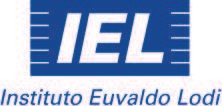 EDITAL DE CREDENCIAMENTO PARA ESTÁGIO IEL-NR/TO Nº 01/2021 MINISTÉRIO PÚBLICO DO ESTADO DO TOCANTINS – MPTOANEXO IREQUERIMENTO DE INSCRIÇÃO NO EDITAL DE CREDENCIAMENTO PARA ESTÁGIO NO MINISTÉRIO PÚBLICO DO ESTADO DO TOCANTINS - PROCESSO SELETIVO IEL Nº 01/2021Ao Instituto Euvaldo Lodi - Núcleo Regional do TocantinsEu,			 RG:	, CPF Nº:	telefones:WhatsApp:	, Idade:email:		@		, acadêmico (a) do curso:	, semestre (nº que indique o período matriculado atualmente):	º, na Instituição de Ensino:			, cumprindo o horário de acordo com as necessidades do MPTO, venho respeitosamente requerer, inscrição de credenciamento para o quadro de Estagiários do Ministério Público do Estado do Tocantins, declarando estar ciente das normas constantes do Processo Seletivo IEL-NR/TO Nº 01/2021, para preenchimento de vagas junto ao MPTO.Declaro, ainda, que ao assinar esta Ficha de Inscrição, assumo total responsabilidade pelo seu preenchimento, notadamente pelas informações prestadas.Possui necessidade especial: Não( ) Sim ( ). Qual?  	                            Opção por cota de 30% das vagas para negros: Não ( ) Sim ( )Local onde deseja realizar o estágio (de acordo com o item 2.1):( ) Almas	( ) Colinas do Tocantins	( ) Itaguatins	( ) Pium	10( ) Alvorada	( ) Colméia	( ) Miracema do Tocantins	( )Ponte Alta do Tocantins ( ) Ananás	( ) Cristalândia	( ) Miranorte	( ) Porto Nacional( ) Araguacema	( ) Dianópolis	( ) Natividade	( ) Taguatinga ( ) Araguaçu	( ) Figueirópolis	( ) Novo Acordo	( ) Tocantínia( ) Araguaína	( ) Filadélfia	( ) Palmas	( ) Tocantinópolis ( ) Araguatins	( ) Formoso do Araguaia	( ) Palmeirópolis	( ) Wanderlândia ( ) Arapoema	( ) Goiatins	( ) Paraíso do Tocantins	( ) Xambioá( ) Arraias	( ) Guaraí	( ) Paranã( ) Augustinópolis	( ) Gurupi	( ) Pedro Afonso( ) Aurora do Tocantins( ) Itacajá( ) PeixeTermos em que, pede deferimento 	_,	de	de 2021.(Nome do candidato)  	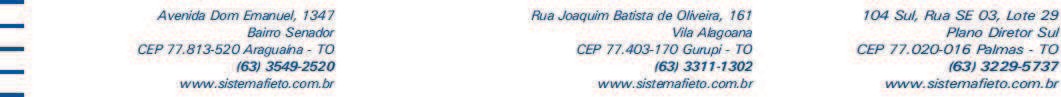 